固阳县2021年度引进高层次和紧缺急需人才面试人员健康承诺书                                                                                                  姓名性别年龄联系电话现工作单位现家庭住址症状及体征1无症状□  2发热□ 3流鼻涕□ 4咳嗽□ 5咽喉痛□ 6乏力□ 7胸闷□8呼吸困难□ 9腹泻□ 10肌痛□ 11其他□                体温：      ℃1无症状□  2发热□ 3流鼻涕□ 4咳嗽□ 5咽喉痛□ 6乏力□ 7胸闷□8呼吸困难□ 9腹泻□ 10肌痛□ 11其他□                体温：      ℃1无症状□  2发热□ 3流鼻涕□ 4咳嗽□ 5咽喉痛□ 6乏力□ 7胸闷□8呼吸困难□ 9腹泻□ 10肌痛□ 11其他□                体温：      ℃1无症状□  2发热□ 3流鼻涕□ 4咳嗽□ 5咽喉痛□ 6乏力□ 7胸闷□8呼吸困难□ 9腹泻□ 10肌痛□ 11其他□                体温：      ℃1无症状□  2发热□ 3流鼻涕□ 4咳嗽□ 5咽喉痛□ 6乏力□ 7胸闷□8呼吸困难□ 9腹泻□ 10肌痛□ 11其他□                体温：      ℃1无症状□  2发热□ 3流鼻涕□ 4咳嗽□ 5咽喉痛□ 6乏力□ 7胸闷□8呼吸困难□ 9腹泻□ 10肌痛□ 11其他□                体温：      ℃1无症状□  2发热□ 3流鼻涕□ 4咳嗽□ 5咽喉痛□ 6乏力□ 7胸闷□8呼吸困难□ 9腹泻□ 10肌痛□ 11其他□                体温：      ℃既往疾病史1无  2高血压 3糖尿病 4冠心病 5慢阻肺 6结核 7脑卒中 8其他1无  2高血压 3糖尿病 4冠心病 5慢阻肺 6结核 7脑卒中 8其他1无  2高血压 3糖尿病 4冠心病 5慢阻肺 6结核 7脑卒中 8其他1无  2高血压 3糖尿病 4冠心病 5慢阻肺 6结核 7脑卒中 8其他1无  2高血压 3糖尿病 4冠心病 5慢阻肺 6结核 7脑卒中 8其他1无  2高血压 3糖尿病 4冠心病 5慢阻肺 6结核 7脑卒中 8其他1无  2高血压 3糖尿病 4冠心病 5慢阻肺 6结核 7脑卒中 8其他接触史无（  ）无（  ）无（  ）无（  ）无（  ）无（  ）无（  ）接触史有（  ）1.7天内有重点疫区地区，或有其他病例报告社区的旅行史或居住史；（  ）2.7天内与新型冠状病毒肺炎感染者（核酸检测阳性者）有接触史；（  ）3.10天内曾接触过来自重点疫区地区，或来自有病例报告社区的发热或呼吸道症状的患者；（  ）4.聚集性发病：两周内在小范围内，如家庭、办公室、学习班级等场所，出现2例及以上发热和/或呼吸道症状的病例；（  ）5.10天内有国外旅行史或居住史。（  ）1.7天内有重点疫区地区，或有其他病例报告社区的旅行史或居住史；（  ）2.7天内与新型冠状病毒肺炎感染者（核酸检测阳性者）有接触史；（  ）3.10天内曾接触过来自重点疫区地区，或来自有病例报告社区的发热或呼吸道症状的患者；（  ）4.聚集性发病：两周内在小范围内，如家庭、办公室、学习班级等场所，出现2例及以上发热和/或呼吸道症状的病例；（  ）5.10天内有国外旅行史或居住史。（  ）1.7天内有重点疫区地区，或有其他病例报告社区的旅行史或居住史；（  ）2.7天内与新型冠状病毒肺炎感染者（核酸检测阳性者）有接触史；（  ）3.10天内曾接触过来自重点疫区地区，或来自有病例报告社区的发热或呼吸道症状的患者；（  ）4.聚集性发病：两周内在小范围内，如家庭、办公室、学习班级等场所，出现2例及以上发热和/或呼吸道症状的病例；（  ）5.10天内有国外旅行史或居住史。（  ）1.7天内有重点疫区地区，或有其他病例报告社区的旅行史或居住史；（  ）2.7天内与新型冠状病毒肺炎感染者（核酸检测阳性者）有接触史；（  ）3.10天内曾接触过来自重点疫区地区，或来自有病例报告社区的发热或呼吸道症状的患者；（  ）4.聚集性发病：两周内在小范围内，如家庭、办公室、学习班级等场所，出现2例及以上发热和/或呼吸道症状的病例；（  ）5.10天内有国外旅行史或居住史。（  ）1.7天内有重点疫区地区，或有其他病例报告社区的旅行史或居住史；（  ）2.7天内与新型冠状病毒肺炎感染者（核酸检测阳性者）有接触史；（  ）3.10天内曾接触过来自重点疫区地区，或来自有病例报告社区的发热或呼吸道症状的患者；（  ）4.聚集性发病：两周内在小范围内，如家庭、办公室、学习班级等场所，出现2例及以上发热和/或呼吸道症状的病例；（  ）5.10天内有国外旅行史或居住史。（  ）1.7天内有重点疫区地区，或有其他病例报告社区的旅行史或居住史；（  ）2.7天内与新型冠状病毒肺炎感染者（核酸检测阳性者）有接触史；（  ）3.10天内曾接触过来自重点疫区地区，或来自有病例报告社区的发热或呼吸道症状的患者；（  ）4.聚集性发病：两周内在小范围内，如家庭、办公室、学习班级等场所，出现2例及以上发热和/或呼吸道症状的病例；（  ）5.10天内有国外旅行史或居住史。（  ）旅居史近两周内有无外地旅居史   1有（  ） 2无（  ）近两周内有无外地旅居史   1有（  ） 2无（  ）近两周内有无外地旅居史   1有（  ） 2无（  ）外出地点本人承诺以上提供信息均属实！          鹿城健康365二维码： 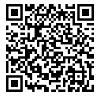    本人签字：                     日期：       年       月      日本人承诺以上提供信息均属实！          鹿城健康365二维码：    本人签字：                     日期：       年       月      日本人承诺以上提供信息均属实！          鹿城健康365二维码：    本人签字：                     日期：       年       月      日本人承诺以上提供信息均属实！          鹿城健康365二维码：    本人签字：                     日期：       年       月      日本人承诺以上提供信息均属实！          鹿城健康365二维码：    本人签字：                     日期：       年       月      日本人承诺以上提供信息均属实！          鹿城健康365二维码：    本人签字：                     日期：       年       月      日本人承诺以上提供信息均属实！          鹿城健康365二维码：    本人签字：                     日期：       年       月      日本人承诺以上提供信息均属实！          鹿城健康365二维码：    本人签字：                     日期：       年       月      日